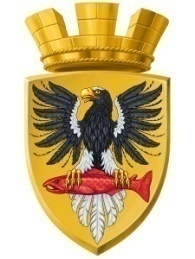                           Р О С С И Й С К А Я   Ф Е Д Е Р А Ц И ЯКАМЧАТСКИЙ КРАЙП О С Т А Н О В Л Е Н И ЕАДМИНИСТРАЦИИ ЕЛИЗОВСКОГО ГОРОДСКОГО ПОСЕЛЕНИЯот        20.03.2020					№   233-п             г. ЕлизовоВо исполнение требований Градостроительного и Земельного кодексов Российской Федерации, в соответствии со ст.14 Федерального закона от 06.10.2003 № 131-ФЗ «Об общих принципах организации местного самоуправления в Российской Федерации», руководствуясь ст.ст. 7,31 Устава Елизовского городского поселения Елизовского муниципального района в Камчатском крае, Положением о градостроительной деятельности в Елизовском городском поселении, утвержденным Решением Собрания депутатов Елизовского городского поселения от 14.06.2007 № 222, Положением о планировке территории Елизовского городского поселения, утвержденным Решением Собрания депутатов Елизовского городского поселения от 14.06.2007 № 223, ПОСТАНОВЛЯЮ:1. Приступить к подготовке документации по корректировке проекта планировки и межевания на застроенную территорию в кадастровом квартале 41:05:0101008 Елизовского городского поселения (2 этап), согласно приложению к настоящему постановлению. 2. Установить, что предложения физических и юридических лиц о порядке, содержании и сроках подготовки документации по планировке и межеванию территории, указанной в п.1 настоящего постановления, принимаются Управлением архитектуры и градостроительства администрации Елизовского городского поселения в течение месяца со дня опубликования настоящего постановления  по адресу: г. Елизово,                      ул. В.Кручины, 20, каб. 110, тел. 73016.3. Управлению архитектуры и градостроительства администрации Елизовского городского поселения  приостановить образование и предоставление земельных участков на период разработки и утверждения документации по планировке и межеванию территории, указанной в  п.1 настоящего постановления. 4. Муниципальному казенному учреждению «Служба по обеспечению деятельности администрации Елизовского городского поселения» опубликовать (обнародовать) настоящее постановление в средствах массовой информации и разместить в информационно-телекоммуникационной сети «Интернет» на официальном сайте администрации Елизовского городского поселения.5. Настоящее постановление вступает в силу со дня его подписания.6. Контроль за исполнением настоящего постановления возложить на заместителя Главы администрации Елизовского городского поселения.Глава администрации Елизовского городского поселения                                                Д.Б. ЩипицынО подготовке документации по корректировке проекта планировки и межевания на застроенную территорию в кадастровом квартале 41:05:0101008 Елизовского городского поселения (2 этап)